МДОУ «Детский сад «Почемучка»«Преемственность между детским садом и школой»Подготовили воспитатели: Фадеева Анна АлександровнаСмольцева Надежда Борисовна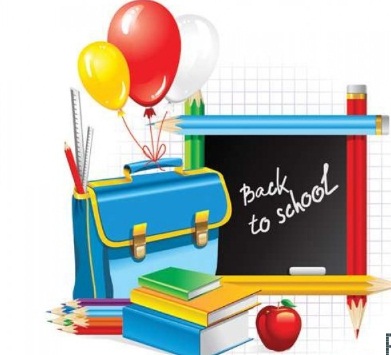 Переславль-Залесский2 слайд«Школьное обучение никогда не начинается с пустого места, а всегда опирается на определенную стадию развития, проделанную ребенком»                                (Л.С.Выготский)3 слайдПреемственность и взаимосвязь в обучении и воспитании была важна всегда. Но особая необходимость организованной деятельности по преемственности дошкольного и начального общего образования назрела в связи с модернизацией Российского образования, а именно в связи с переходом на ФГОС, который предполагает, что у дошкольника при поступлении в 1 класс должны быть сформированы интегративные качества, которые создадут предпосылки для формирования универсальных учебных действий учащегося.Это означает, что сегодня школа должна выстраивать работу не с нуля, а основываться на достижениях дошкольника. Организовывать учебную деятельность с учётом его накопленного опыта, т.к. содержание программы дошкольного образования и применение предметно-развивающей среды на занятиях дошкольников направлено на развитие тех качеств личности, которые определяют становление устойчивого познавательного интереса и успешного обучения в школе.Переход ребенка-дошкольника в школьную образовательную среду – это переход его в иное культурное пространство, в другую возрастную категорию и социальную ситуацию развития. Обеспечение успешности этого перехода – проблема единения усилий работников детского сада и начальной школы. Таким образом, преемственность должна строиться:- на учете возрастных и психологических особенностей детей 6 – 7 лет;- на единых целях воспитания и обучения детей;- на единстве требований взрослых (педагогов, психологов, родителей), согласующих с выбранной образовательной программой.4 слайдЦель:- создание преемственности и успешной адаптации при переходе из детского сада в школу.5 слайдЗадачи:-Всестороннее развитие детей, позволяющее им в дальнейшем успешно овладеть школьной программой.-Способствовать укреплению и сохранению здоровья дошкольников, готовящихся к обучению в школе.-Создание благоприятных условий в детскому саду и школе для развития познавательной активности, самостоятельности, творчества каждого ребенка.-Создание благоприятных условий для психического и личностного развития ребенка.6 слайдПодготовка детей к школе – одна из актуальных проблем российского образования. Проблема заключается в том, что подход учителей и родителей к понятию "готовность к школе" различается. Родители считают, что если они научат детей считать и писать до школы, то это и будет залогом их успешной учебы. Однако согласно многочисленным исследованиям педагогов-психологов "правильная" подготовка должна быть сосредоточена на игровой деятельности, физическом, физиологическом и психологическом развитии дошкольника. Физиологами доказано, что развитие мелкой моторики активизирует развитие речевого центра. Поэтому мы большое внимание уделяем лепке, аппликации, составлению композиций из мелких частей, конструированию, раскрашиванию карандашами, красками, восковыми мелками, рисование песком, на мокром песке. Учим их вырабатывать умение слушать, говорить, общаться в среде себе подобных, организовывать свою деятельность.Преемственность между дошкольной и школьной ступенями образования не должна пониматься только как подготовка детей к обучению. Необходимо сделать переход детей в школу более мягким, учителя должны внимательно познакомиться с формами и методами работы в дошкольном учреждении, помочь первоклассникам быстрее адаптироваться к новым условиям.7 слайдТак как наш сад молодой, ему всего третий год, у нас не было опыта взаимодействия с учителями школ, куда должны пойти дети нашей группы. Но у нас есть опыт работы в начальный школе-детский сад № 5. Так как это школа-сад, то нам было проще, потому что дети полным составом шли в 1 класс и учитель уже был знаком с детьми. Елена Николаевна посещала наши занятия. Наблюдала за детьми в той или иной ситуации. Ребята ходили на экскурсию в класс. Дети обращали внимание на различие в оформлении кабинетов и пособий, смогли посидеть за школьной партой, показать свои знания в чтении и счете. Далее экскурсия продолжилась по школе с посещения кабинета директора, где с ними побеседовала директор школы Богук Ирина Александровна. Дети рассказывали ей о своей мечте: быстрее пойти в школу. Проходя по классам, дошкольники знакомились с другими учителями.Очень понравилась им школьная библиотека, в которой их встретила библиотекарь Кусина Ольга Александровна. Дети рассказали ей о том, какие им нравятся книги, о чем они любят слушать и даже читать. Дошкольники свободно общались с библиотекарем, задавали ей вопросы. После посещения школы дети поделились своими впечатлениями с родителями дома.Так же проводились совместные праздники с учителем. Подобные мероприятия производят на детей неизгладимое впечатление и резко повышают школьную мотивацию.В группе с детьми проводилась следующая работа:беседы о школе, чтение рассказов и разучивание стихов школьной тематики, рассматривание картинок, отражающих школьную жизнь, рисование школы игра в школу;8 – 9 -10 - 11 слайдБыли проведены родительские собрания с участием учителя, психолога и воспитателей. На которых учитель знакомил с особенностями работы школы, программой первого класса. Родители на собрании могли задавать интересующие их вопросы. Психолог Тамара Васильевна рассказывала о результатах диагностики уровня готовности детей к школе. Более подробную информацию Тамара Васильевна о диагностики рассказывала родителям в индивидуальном порядке.Так же проводились:консультации с педагогами ДОУ и школы; дни открытых дверей; творческие мастерские; анкетирование, тестирование родителей для изучения самочувствия семьи в преддверии школьной жизни ребенка и в период адаптации к школевизуальные средства общения: стендовый материал, выставки.12 слайдДля лучшей работы по преемственности детского сада и школы необходимо ещё и взаимодействие педагогов. У нас проводились:совместные педагогические советы (ДОУ и школа); семинары, мастер- классы; круглые столы педагогов ДОУ и учителей школы; психологические и коммуникативные тренинги для воспитателей и учителей; проведение диагностики по определению готовности детей к школе;взаимодействие медицинских работников, психологов ДОУ и школы;открытые показы образовательной деятельности в ДОУ и открытых уроков в школе; педагогические и психологические наблюдения.Таким образом, начальная школа и ДОУ – это первые ступени системы образования в РФ. Каждая из этих ступеней решает свои задачи, но их объединяет общее стремление обеспечить качественное психолого-педагогическое сопровождение ребенка, позволяющее не только преодолеть возникающие у него трудности, но и обеспечить их профилактику.Спасибо за внимание!